Let Our Traditions Be Seen At Winter Carnival 2017(Trout River PTA)February 13-18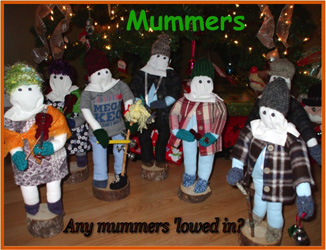 Schedule of EventsMonday, February 138:15 am 	Opening Student Breakfast @ Jakeman9:10 am 	Winter Carnival Opening 		Assembly @ JakemanBest Decorated Door @ JakemanStart decorating your door(Newfoundland Theme)Judging on Friday (Team Points)Coloring Contest Preschool – Grade 2Pick Up Coloring Sheets At Jakeman All Grade, Local Business Establishments or Post Office Drop off to Jakeman All Grade by noon on FridayAfter School Snowshoeing/SkiingJakeman All Grade6:00 pm 	Volleyball Spirit @ Jakeman		$2.00 per Player/Spectator		$1.00 with button              	Grade 7 and up Adults Welcome  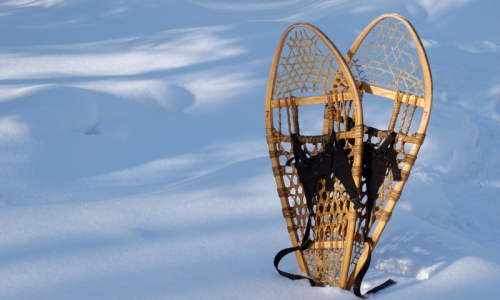 Tuesday, February 14Community Snow Sculpture Registration$5.00 per Sculpture Register by: 5:00 p.m.Call Lorraine @451-21751st, 2nd and 3rd Prizes (Winners Announced at Closing) 5:00 p.m. 	Potluck Supper @ Lions Hall(Bring your Newfoundland Dish & Instrument)Wednesday, February 153:30 pm	Family Scavenger HuntMeet at the Town Hall @3:30 pmReturn to Town Hall by 5:00 pmTreat for all participants  Thursday, February 166:00 p.m. 	NewCombe @ Jakeman             Grade 3 and up 8:00pm 	PRIZE BINGO At the Rusty Jigger 	     Hosted by PTASponsored by RecreationFriday, February 17Deadline @ noon to Bring your Coloring Contest Sheets to School Judging for Coloring Contest &           Best Decorated Door @ Jakeman Before the end of the school day 4:00 pm 	Mummers ParadeMeet@Town Hall@ 4:00 pm Walking to Lions Hall Snack at Lions Hall Donated by 50t Seniors ClubSaturday, February 1811:00 am	Boil Up 		Up the FeederHomemade Sled Races Snowshoe RacesTug of war Wiener & Marshmallow RoastSmoresHot ChocolateBring your Homemade Sleds (Must Be made with Cardboard and duct tape), Snowshoes & a Mug & enjoy your day up the feeder4:00 pm 	Closing Ceremony	Fashion Show  At Lions Hall 7:30 pm	Darts & Scat		1st & 2nd Prize for Darts1st 2nd & 3rd Prize for Scat$5.00 per Person 		At Lions Hall 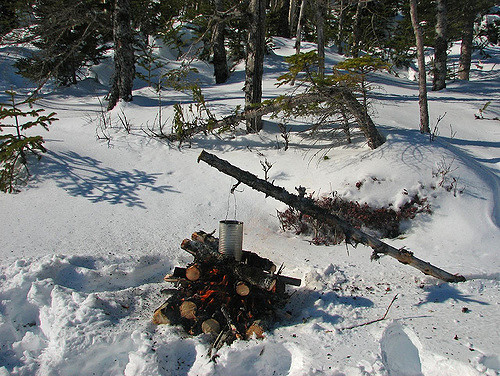 Special Thanks to everyone whohosted events, Sponsored events, donated and helped to make Winter Carnival 2017 possiblePTA will also be selling Tickets on a Basket of Baked Goods (White Bread, Raisin Bread, Raisin Buns, Meat Pie etc.)$1.00 each Will be available for pick up Saturday @ Lions Hall 